Информацияо проведении II Всероссийской акции по борьбе с ВИЧ-инфекцией(с 28.11.по 02.12.2016 г.)Приложение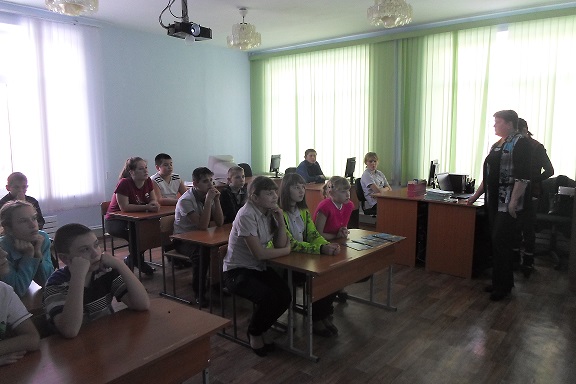 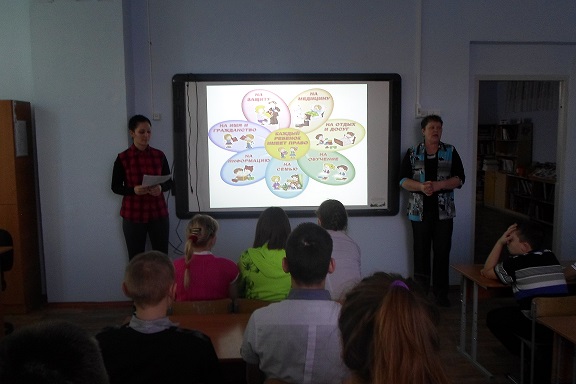 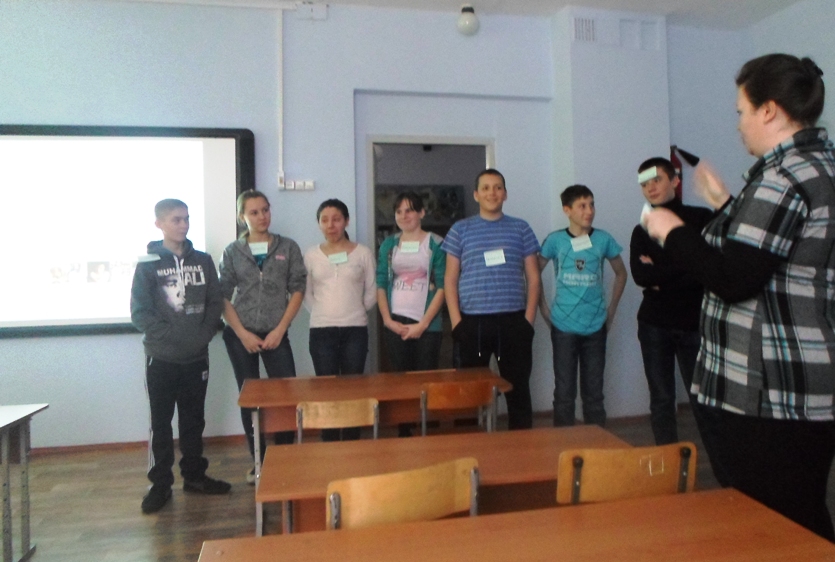 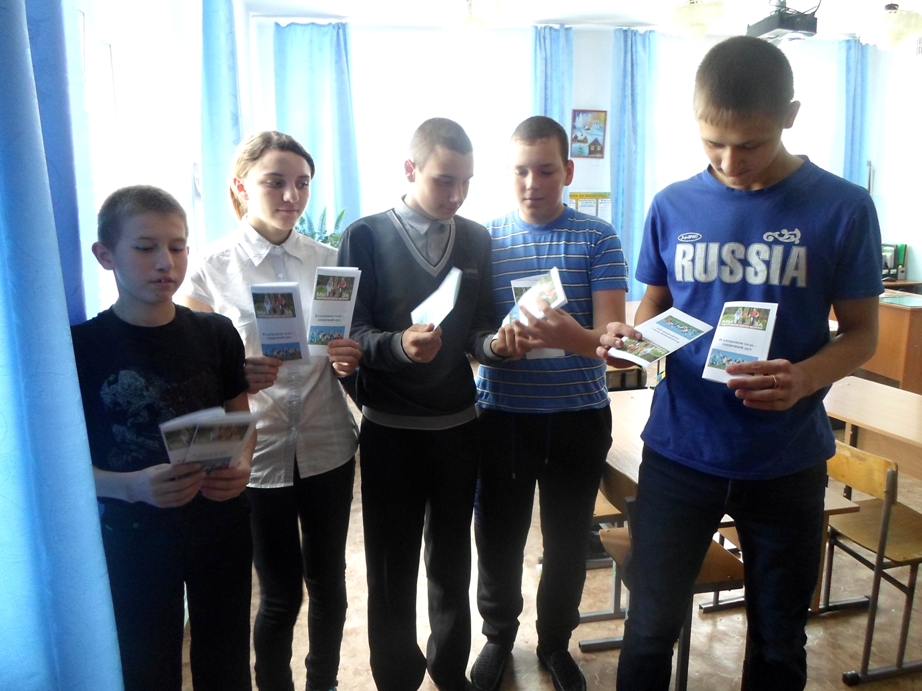 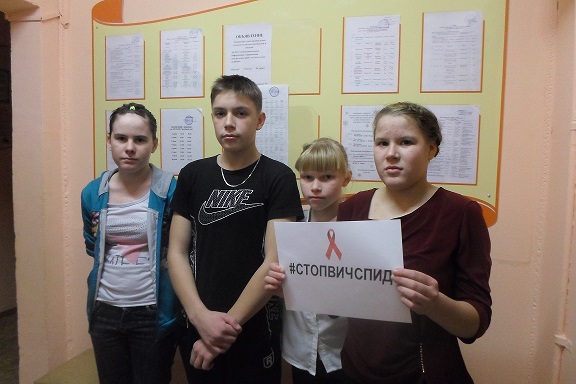 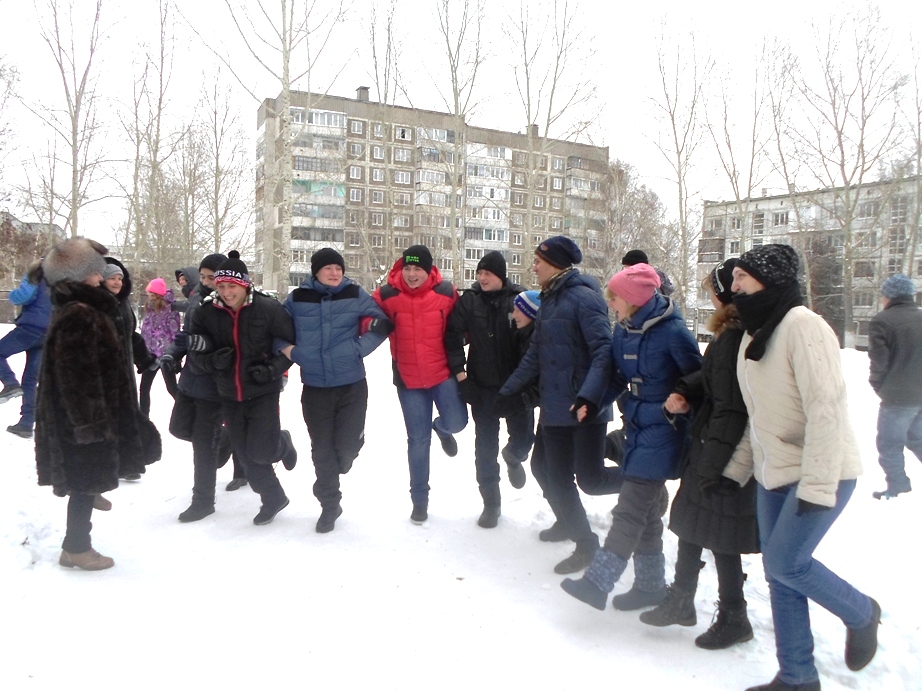 ДатаМероприятияКлассыОтветственные28.11.2016Раздача информационных буклетов7-9Социальный педагог29.11.2016Индивидуальные профилактические беседы с подростками8 Инспектор ПДН29-30.11.2016Коррекционные занятия «Как правильно дружить»5-8Специалисты центральной детской библиотеки1.12.2016Игровые, спортивные часы на прогулке1-5Воспитатели ГПД1.12.2016Деловая игра с просмотром презентации. Раздача памяток.6-7Социальный педагог, специалисты «Комплексного центра социального обслуживания населения г. Заринска»1.12.2016Просмотр видеоматериалов на сайте  стопвичспид.рф9Заместитель директора по ВР2.12.2016Тематическая дискотека «Мы за жизнь!»7-9Социальный педагог,педагог-организатор